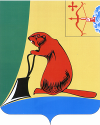 Общие положенияЗаключение Контрольно-счетной комиссии муниципального образования Тужинского муниципального района (далее – Контрольно-счетная комиссия) на проект решения Пачинской сельской Думы Тужинского района Кировской области четвертого созыва «О внесении изменений в решение Пачинской сельской Думы от 21.12.2021 № 58/192 «О бюджете муниципального образования Пачинское сельское поселение на 2022 год и на плановый период 2023 и 2024 годов» (далее – Решение) подготовлено в соответствии с Положением Контрольно-счетной комиссии, утвержденным решением Тужинской районной Думы от 13.12.2021 № 4/25, Соглашением о передаче полномочий по осуществлению внешнего муниципального финансового контроля от 10.04.2012.В соответствии с представленным проектом Решения вносимые изменения обусловлены необходимостью корректировки доходов и расходов бюджета поселения за счет увеличения собственных доходов и  безвозмездных поступлений.Проектом Решения предлагается утвердить основные характеристики бюджета поселения на 2022 год:Общий объем доходов бюджета поселения в сумме 3 841,0 тыс. рублей;Общий объем расходов бюджета поселения в сумме                                          4 251,8 тыс. рублей;Дефицит бюджета поселения в сумме 410,4 тыс. рублей.Кроме того, проектом Решения на 2022 год предлагается утвердить размер резервного фонда в сумме равной нулю и объем бюджетных ассигнований дорожного фонда год в сумме 749,7 тыс. рублей.Доходы бюджетаОбъем доходной части бюджета поселения в 2022 году увеличивается на 110,6 тыс. рублей, из них за счет увеличения безвозмездных поступлений на 44,7 тыс. рублей и собственных доходов на 65,9 тыс. рублей.По безвозмездным поступлениям увеличивается дотация на поддержку мер на обеспечение сбалансированности бюджетов на 44,7 тыс. рублей.За счет собственных доходов:В результате вносимых изменений прогнозируемый объем доходов бюджета поселения увеличится на 3 и составит 3 841,0 тыс. рублей.Расходы бюджетаПредставленным проектом Решения предусматривается увеличение расходной части бюджета в 2022 году на 110,6 тыс. рублей или на 2,7%. В результате вносимых изменений расходная часть бюджета поселения на 2022 год составит 4 251,4 тыс. рублей.По разделам, подразделам классификации расходов бюджета изменение расходов предусматривается:По группам видов расходов увеличение запланировано:На расходы на оплату труда с начислениями «100» - 39,2 тыс. рублей;На закупку товаров, работ и услуг «200» - 70,2 тыс. рублей;Иные бюджетные ассигнования «800» - 1,2 тыс. рублей.Проектом Решения вносятся изменения в бюджетные ассигнования 2022 года, затрагивающие финансовое обеспечение 3 муниципальным программам: «Развитие местного самоуправления» - увеличение предлагается на 33,3 тыс. рублей;«Обеспечение безопасности и жизнедеятельности населения» - уменьшение предлагается на 19,2 тыс. рублей;«Развитие коммунальной и жилищной инфраструктуры» - увеличение предлагается на 58,1 тыс. рублей.На обеспечение деятельности органов местного самоуправления бюджетные ассигнования не корректируютсяДефицит бюджетаВ результате предложенных корректировок доходной и расходной части бюджета поселения в 2022 году дефицит бюджета не меняется и составляет 410,4 тыс. рублей.ВыводыЗаключение Контрольно-счетной комиссии на проект Решения подготовлено в соответствии с Положением Контрольно-счетной комиссии, утвержденным решением Тужинской районной Думы от 13.12.2021 № 4/25, Соглашением о передаче полномочий по осуществлению внешнего муниципального финансового контроля от 10.04.2012.Проектом Решения планируется изменение основных характеристик бюджета муниципального образования Пачинское сельское поселение на 2022 год:доходы бюджета увеличиваются на 110,6 тыс. рублей и составят 3 841,0 тыс. рублей;расходы бюджета увеличиваются на 110,6 тыс. рублей и составят 4 251,4 тыс. рублей;дефицит бюджета не меняется и составляет 410,4 тыс. рублей.Размер резервного фонда на 2022 год уменьшается на 1,0 тыс. рублей и составит ноль рублей.Объем бюджетных ассигнований дорожного фонда на 2022 год увеличивается на 58,2 тыс. рублей и составит 749,7 тыс. рублей. Контрольно-счетная комиссия считает возможным принятие проекта решения Пачинской сельской Думы «О внесении изменений в решение Пачинской сельской Думы от 21.12.2021 № 58/192 «О бюджете муниципального образования Пачинское сельское поселение на 2022 год и на плановый период 2023 и 2024 годов».Председатель Контрольно-счетнойкомиссии Тужинского района                                                            Ю.В. Попова15.12.2022КОНТРОЛЬНО-СЧЕТНАЯ КОМИССИЯ МУНИЦИПАЛЬНОГО ОБРАЗОВАНИЯ ТУЖИНСКИЙ МУНИЦИПАЛЬНЫЙ РАЙОН КИРОВСКОЙ ОБЛАСТИул. Горького, д. 5, пгт Тужа, Тужинский район, Кировская область, 612200,    тел: (83340) 2-16-45, E-mail: kcktuzha@mail.ruЗАКЛЮЧЕНИЕна проект решения Пачинской сельской Думы «О внесении изменений в решение Пачинской сельской Думы от 21.12.2021 № 58/192 «О бюджете муниципального образования Пачинское сельское поселение на 2022 год и на плановый период 2023 и 2024 годов»(декабрь)Налоговые, в том числе:+58,1Налог на доходы физических лиц+16,4Акцизы +58,2Единый сельскохозяйственный налог+7,1Налог на имущество физических лиц+1,4Земельный налог-25,0Неналоговые, в том числе:+7,8Доходы от использования имущества+8,4Средства самообложения-0,6Наименование расходовРазделПодразделСумма изменений, тыс. рублейОбщегосударственные вопросы0100+32,3Функционирование Правительства РФ, высших исполнительных органов государственной власти субъектов РФ, местных администраций0104+33,3Резервные фонды0111-1,0Национальная безопасность и правоохранительная деятельность0300+20,2Защита населения и территории от чрезвычайных ситуаций природного и техногенного характера, пожарная безопасность0310+20,2Национальная экономика0400+58,2Дорожное хозяйство (дорожные фонды)0409+58,2Жилищно-коммунальное хозяйство0500-0,1Благоустройство0503-0,1